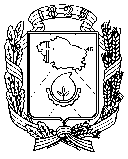 УПРАВЛЕНИЕ ОБРАЗОВАНИЯ АДМИНИСТРАЦИИГОРОДА НЕВИННОМЫССКАМУНИЦИПАЛЬНОЕ БЮДЖЕТНОЕ ОБЩЕОБРАЗОВАТЕЛЬНОЕ УЧРЕЖДЕНИЕ СРЕДНЯЯ ОБЩЕОБРАЗОВАТЕЛЬНАЯ ШКОЛА № 11 ГОРОДА НЕВИННОМЫССКА ИМЕНИ КАВАЛЕРА ОРДЕНА МУЖЕСТВА Э,В. СКРИПНИКАИнформация о количестве свободных мест в МБОУ СОШ № 11 г. Невинномысска на 06.12.2020№ п/пКлассКоличество 1-11 классовЧисло обучающихся на 06.12.2020Количество свободных мест№ п/пКлассКоличество 1-11 классовЧисло обучающихся на 06.12.2020Количество свободных мест1124192225803325704413205526206625707724918825209924911010125011111205ИТОГО:ИТОГО:50216